REVIEW WRITING DIAGNOSTICYOU HAVE BEEN SENT A FREE PRODUCT FROM THE KLUTZ COMPANY TO REVIEW. WRITE A REVIEW OF THE PRODUCT THAT WILL APPEAR ON YOUR  WEBSITE!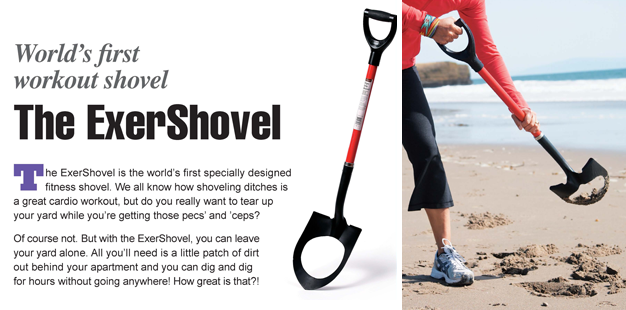 _____________________________________________________________________________________________________________________________________________________________________________________________________________________________________________________________________________________________________________________________________________________________________________________________________________________________________________________________________________________________________________________________________________________________________________________________________________________________________________________________________________________________________________________________________________________________________________________________________________________________________________________________________________________________________________________________________________________________________________________________________________________________________________________________________________________________________________________________________________________________________________________________________________________________________________________________________________________________________________________________________________________________________________________________________________________________________________________________________________________________________________________________________________________________________________